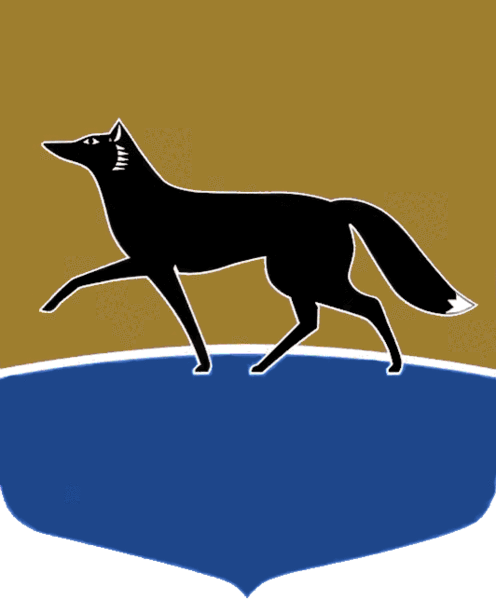 Принято на заседании Думы 29 марта 2023 года№ 303-VII ДГО предоставлении дополнительной меры социальной поддержки многодетным семьям, проживающим в жилых помещениях наемного дома по адресу: город Сургут, улица Ивана Захарова, дом 12, по договорам найма жилых помещенийВ соответствии с частью 5 статьи 20 Федерального закона от 06.10.2003 № 131-ФЗ «Об общих принципах организации местного самоуправления 
в Российской Федерации», подпунктом 48 пункта 2 статьи 31 Устава муниципального образования городской округ Сургут Ханты-Мансийского автономного округа – Югры, постановлением Администрации города 
от 13.02.2017 № 799 «Об установлении размеров платы за наем жилых помещений по договорам найма жилых помещений жилищного фонда социального использования и найма жилых помещений, расположенных
в наемном доме социального использования по адресу: город Сургут, улица Ивана Захарова, дом 12», в целях повышения социальной защищённости многодетных семей, проживающих в жилых помещениях наемного дома социального использования по адресу: город Сургут, улица Ивана Захарова, дом 12, по договорам найма жилых помещений жилищного фонда социального использования, Дума города РЕШИЛА: 1. Предоставить дополнительную меру социальной поддержки в виде частичного освобождения от оплаты инвестиционных расходов (включая доходность собственных инвестиционных расходов) для многодетных семей, зарегистрированных и проживающих в жилых помещениях наемного дома социального использования по адресу: город Сургут, улица Ивана Захарова, дом 12, и заключивших договоры найма жилых помещений жилищного фонда социального использования или договоры найма жилых помещений, 
в следующих размерах:1) 47,76 рубля за один квадратный метр общей площади жилого помещения для многодетных семей, заключивших договоры найма жилых помещений жилищного фонда социального использования;2) 119,40 рубля за один квадратный метр общей площади жилого помещения для многодетных семей, заключивших договоры найма жилых помещений.2.  Дополнительная мера социальной поддержки предоставляется 
в случае, если среднедушевой доход многодетной семьи ниже величины прожиточного минимума, установленного в Ханты-Мансийском автономном округе – Югре.3.  Администрации города утвердить порядок предоставления дополнительной меры социальной поддержки, предусмотренной частью 1 настоящего решения.4. Настоящее решение вступает в силу после его официального опубликования и распространяет своё действие на правоотношения, возникшие с 01.01.2023, и действует по 31.12.2025.5. Признать утратившим силу решение Думы города от 04.12.2019 
№ 519-VI  ДГ «О предоставлении дополнительной меры социальной поддержки многодетным семьям, проживающим в жилых помещениях наемного дома по адресу: город Сургут, улица Ивана Захарова, дом 12, 
по договорам найма жилых помещений».Председатель Думы города_______________ М.Н. Слепов«03» апреля 2023 г.Глава города_______________ А.С. Филатов«05» апреля 2023 г.